Quality improvementBig Conversation for Improvement Digital Goody Bag (Aqua & NHSEI, Jun 22)Effect of a perinatal care quality improvement package on patient satisfaction: a secondary outcome analysis of a cluster-randomised controlled trial (BMJ Open, Jun 22)Recovering staff, recovering services: massive-online support for recovering a paediatric service using Lean and compassionate communication (BMJ Open Quality, Jun 22)Development and pilot testing of survey items to assess the culture of value and efficiency in hospitals and medical offices (BMJ Quality & Safety, Jun 22)Developing the American College of Surgeons Quality Improvement Framework to Evaluate Local Surgical Improvement Efforts (JAMA Surgery, Jun 22) The Effect of Standardized Hospitalist Information Cards on the Patient Experience: a Quasi-Experimental Prospective Cohort Study (Journal of General Internal Medicine, Jun 22)Encouraging openness in health care: Policy and practice implications of a mixed-methods study in the English National Health Service (Journal of Health Services Research & Policy, Jun 22)Identifying Contextual Factors and Strategies for Practice Facilitation in Primary Care Quality Improvement Using an Informatics-Driven Model: Framework Development and Mixed Methods Case Study (JMIR Human Factors, Jun 22)Home-based Acute Care Getting Started Guide: A reference for designing and implementing acute home-based clinical care models for older adults (IHI, Jun 22)Collaborative improvement on acute opioid prescribing among diverse health systems (Plos One, Jun 22)Implementing Team-Based Innovation in Primary Health Care in British Columbia (Provincial/Territorial Health Reform Analyses, Jun 22)Integrated careIntegrated Care Systems Infographic (Council for Disabled Children, Jun 22) Interim Bulletin: Harm Caused by Delays in Transferring Patients to the Right Place of Care (Healthcare Safety Investigation Branch, Jun 22)Integrated care systems: what do they look like? (Health Foundation, Jun 22)Changing Lives, Changing Places, Changing Systems: Making Progress on Social Prescribing (National Voices, Jun 22)Better Commissioning for Better Lives: Top Tips for Commissioners (NHS Confederation, Jun 22) National guidance on quality risk response and escalation in integrated care systems (NHSE, Jun 22)NHS Oversight Framework 22/23 (NHSE, Jun 22)Devolve to Evolve: The future of specialised services within integrated care (Policy Exchange, Jun 22)Population health & preventionResources for measuring health inequalities (Canadian Institute for Health Inequalities, Jun 22)Bringing baby home: UK fathers in the first year after the birth (Fatherhood Institute, Jun 22)Vaccine uptake in the general population (National Institute for Health and Care Excellence, Jun 22)Improving Population Health Outcomes with Integrated Data Sets – a case study (NHS Confederation, Jun 22)Integration and Innovation in Action: Population Health (NHS Confederation, Jun 22)The unequal impact of Covid-19: Investigating the effect on people with certain protected characteristics (NHS Confederation, Jun 22) Compassion in health care reduces health inequality for 2SLGBTQ+ people (The Conversation, Jun 22)A Reflective Learning Framework for Partnering: Insights from The Early Work of The Healthy Communities Together Partnerships (The King's Fund, Jun 22)What are health inequalities? (The Kings Fund, Jun 22)Patients & people A Psychosocial Exploration of Resistances to Service User Involvement in United Kingdom National Health Service (NHS) Mental Health Services (Health, Jun 22) Health information: are you getting your message across? (NIHR, Jun 22)Shared Decision Making from The Perspective of Clinicians and Healthcare Professionals (Patients Association, Jun 22)Engagement of people with lived experience of dementia advisory group and cross-cutting program: reflections on the first year (Research Involvement and Engagement, Jun 22)Public Attitudes Towards Institutions Involved in Tackling the Covid-19 Pandemic (The Policy Institute at King's College London, Jun 22)NHS strategy & performanceAccess to GP services and NHS dentists: Opposition Day Debate (NHS Confederation, Jun 22)NHS Confed Expo Jun 22 speeches: Amanda Pritchard, Sajid Javid, Matthew TaylorNHS reality check: the financial and performance ask for trusts (NHS Providers, Jun 22)PSNC Pharmacy Advice Audit 22 (Pharmaceutical Services Negotiating Committee, Jun 22)Tip Of the Iceberg: 12-Hour Stays in The Emergency Department (Royal College of Emergency Medicine, Jun 22)Eliminating inappropriate out of area placements in mental health (Royal College of Psychiatrists, Jun 22)Summary of evidence on public mental health interventions (Royal College of Psychiatrists, Jun 22)NHS waiting times: our position (The Kings Fund, Jun 22)WorkforceDelivering racial equality in medicine (British Medical Association, Jun 22)Experiences from health and social care: the treatment of lower-paid ethnic minority workers (Equality and Human Rights Commission, Jun 22)Overseas recruitment bite size guide for social care providers in England (Local Government Association, Jun 22)Shattered hopes: black and minority ethnic leaders’ experiences of breaking the glass ceiling in the NHS (NHS Confederation, Jun 22)NHS estates and facilities workforce action plan (NHSEI, Jun 22)Tackling health inequalities through inclusive recruitment (NHS Employers, Jun202)T Levels in Health and Healthcare Science Report: Successful Industry Placement Models in Action (NHS Employers, Jun 22)Nursing under unsustainable pressure: staffing for safe and effective care (Royal College of Nursing, Jun 22)Employment survey 2021: workforce diversity and employment experiences (Royal College of Nursing, Jun 22)REAL Centre Projections: General Practice Workforce in England (The Health Foundation, Jun 22)Social work and the impact of the Covid pandemic: reflections from the workforce (UNISON, Jun 22)Technology & dataWhat can lesser-digitised trusts learn from recent EPR deployments? (Digital Health, Jun 22)Telemedicine and the Challenge of Diagnostic Accuracy (IHI, Jun 22)The Best Out of Remote Consulting in General Practice: Practical Challenges and Policy Opportunities (Nuffield Trust, Jun 22)The Case for ‘Best of Breed’ Collaborative Solutions in Digital Health (Open Access Government, Jun 22)Transforming Digital Experiences in Healthcare – Guy’s and St Thomas’ NHS FT (Open Access Government, Jun 22)Government publicationsInvestigating Factors Associated with Loneliness in Adults in England (Department for Digital, Culture, Media & Sport, Jun 22)Mental Health and Loneliness: The Relationship Across Life Stages (Department for Digital, Culture, Media & Sport, Jun 22) A Plan for Digital Health and Social Care (Department of Health & Social Care, Jun 22) Charging reform: government response to the consultation on 'supporting local preparation' guidance (Department of Health & Social Care, Jun 22)Data saves lives: reshaping health and social care with data (Department of Health & Social Care, Jun 22) Draft Mental Health Bill 22 (Department of Health & Social Care, Jun 22)Leadership for a collaborative and inclusive future (Department of Health & Social Care, Jun 22)Cancer services: government response to the committee’s twelfth report of 2021–22 (House of Commons Health & Social Care Committee, Jun 22)Department of Health and Social Care 2020–21 annual report and accounts (House of Commons Public Accounts Committee, Jun 22)The Khan Review: Making smoking obsolete (Office for Health Improvement and Disparities, Jun 22)Events & TrainingDeadline for applications to Primary Care – Quality Improvement Facilitation Development Programme 12 August 22  Deadline for IHI Forum and Scientific Symposium poster proposals 31 October 22Q Community Event - Tuesday 18 October 22 (Placeholder)Public Participation Online Learning Programme (various dates available, NHSEI)School for Change Agents – Open NOW (free virtual course, NHS Horizons)Improvement Fundamentals (free ongoing virtual courses, NHS England)The Leading Integration Peer Support Programme – funded support (NHS Confederation)Recognition Awards – list of awards you can apply for (LIHNN Community)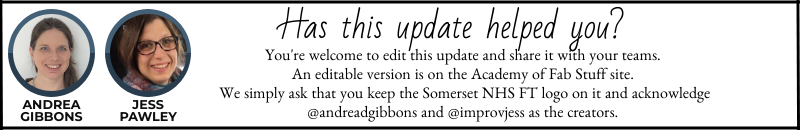 